*для всех оздоровительных учрежденийИнформация об основных планируемых (проведенных) районных/ городских мероприятияхСрок предоставления отчета письмом - о планируемых лагерях – за 15 дней до начало смены; - об открытии (факт) лагерей - о проведенных – 3-х дневной срок по окончании смены Подпись директора школы						/		/  Текстовая информация по организации отдыха и оздоровления детей1. Информация по перевозкам организованных групп детей (в т.ч. в крае, за пределы края,  за пределы РФ) в сравнении с прошлым годом.2. Анализ организации отдыха и оздоровления детей, находящихся в трудной жизненной ситуации, в социально-опасном положении в сравнении с прошлым годом.3. Информация по использованию новых форм организации отдыха и оздоровления детей в сравнении с прошлым годом.*для всех оздоровительных учрежденийОтчето проделанной работе лагеря с дневным пребыванием «Патриот»при МБОУ СОШ №1                                                                         2 сменаС 25  июня по 15июля 2016г.  организована работа  2 смены лагеря с дневным пребыванием «Патриот». Сформирован 1 отряда  в количестве19  воспитанников, из них 1 ребенок инвалид и 4 ребенка из опекаемых семей. В организационный период смены, ребята активно готовились к презентации своего отряда, оформляли отрядный уголок, придумывали название отряду. Оздоровление детей проводилось путём  ежедневных утренних зарядок , подвижных игр на свежем воздухе спортивных мероприятий и физкультминуток.   Основной период смены  проходил под девизом «Мы -  друзья».  Во вторую смену   лагерь  посещали дети с ограниченными возможностями здоровья  и нарушениями эмоционально –волевой сферы. Ребята активно  принимали участие во всех мероприятиях. В часы досуга дети имели возможность  посетить видеозал и посмотреть  увлекательные   детские мультфильмы. Для более комфортной адаптации проводились игры, тренинги на сплочение коллектива.  Комната для занятий творчеством и игровая комната были оснащены настольными играми и всем необходимым материалом для проведения занятий художественным и декоративно-прикладным творчеством. Во всех  формах деятельность лагеря  способствовала всестороннему развитию личности ребенка, направлена на совершенствование его интеллектуального, духовного и физического развития. Начальник лагеря сдневным пребыванием детей                            И.И. Коваленко*для всех оздоровительных учрежденийОтчето проделанной работе лагеря с дневным пребыванием «Патриот»при МБОУ СОШ №1                                                     3 сменаС 18июля по 6 августа  2016г.  организована работа  3 смены лагеря с дневным пребыванием «Патриот». Сформирован 1 отряд  в количестве  6  воспитанников. Оздоровление детей проводилось путём  ежедневных утренних зарядок , подвижных игр на свежем воздухе спортивных мероприятий и физкультминуток.   Основной период смены  проходил под девизом «Мы за здоровый образ жизни».  Госинспектором ГИМС по Нанайскому району ФКУ «Центр ГИМС МЧС России» по Хабаровскому краю проведена беседа по  теме   «Основные правила поведения на водных объектах в летний период», медицинским работником ТЦРБ проведена беседа  о факторах возникновения энтеровирусных инфекций и их профилактика , о  формировании навыков здорового образа жизни. Воспитанниками лагеря , нарисованы и распространены агитационные листовки по данной теме.В часы досуга дети имели возможность  посетить видеозал и посмотреть  увлекательные   детские мультфильмы. Для более комфортной адаптации проводились игры, тренинги на сплочение коллектива.  Комната для занятий творчеством и игровая комната были оснащены настольными играми и всем необходимым материалом для проведения занятий художественным и декоративно-прикладным творчеством. Во всех  формах деятельность лагеря  способствовала всестороннему развитию личности ребенка, направлена на совершенствование его интеллектуального, духовного и физического развития. Начальник лагеря сдневным пребыванием детей                            И.И. Коваленко           Отчет о работе школьного лагеря с дневным пребыванием. 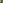 Лето – это своего рода мостик между завершающимся учебным годом и предстоящим.
Исходным для нас стало положение о том, что каникулы – свободное от учебы время – это личное время ребенка, которым он имеет право распорядиться, а содержание и организация этого времени – актуальная жизненная проблема личности, в развитии которой помощь взрослых неоценима. Именно в свободное время ребенок имеет большие возможности стать организатором, активным участником социально значимой деятельности. Как субъект деятельности он ставит задачи, избирает пути и средства их решения, то есть происходит развитие самостоятельной личности, ее взросление и социальная ориентация.
Летний пришкольный лагерь с дневным пребыванием является, с одной стороны, формой организации свободного времени детей разного возраста, пола и уровня развития, с другой, - пространством для оздоровления, развития художественного, технического, социального творчества ребенка. 
Пришкольный летний лагерь «Патриот» с дневным пребыванием детей организован на базе МБОУ СОШ №1 . В распоряжении отдыхающих школьников игровая комната спортивная зона (спортивный зал, спортивная площадка), столовая, раздевалка, туалетные комнаты. Все помещения оснащены необходимым оборудованием, эстетически оформлены.
Прилегающая к зданию территория оборудована необходимым для полноценного отдыха детей инвентарем: спортивными сооружениями, имеются открытые площадки для проведения подвижных игр и спортивных мероприятий.
Украшают пришкольную территорию зеленые газоны, цветочные клумбы.
Пришкольный  лагерь с дневным пребыванием детей «Патриот» начал свою работу  с 1июня по 6 августа . За три смены лагерь с 2-х разовым питанием.  ежедневно посещали 47 человек. Это дети 1-7классов,продолжительность смены 21 день. Из них: из малообеспеченных семей – 25, из многодетных семей – 6,опекаемых -6.  Весь летний период работали профильные отряды разного направления  Работа в лагере проводилась в соответствии  с режимом дня.
      Цели воспитательной работы:
развивать творческие способности,
учить самостоятельно выбирать для себя досуговые занятия,
воспитывать трудолюбие, доброе отношение к товарищам, дорожить дружбой, уважать старших, формирование осознанной необходимости знать и выполнять правила дорожного движения.
В лагере были проведены беседы о правилах безопасности дорожного движения, поведение на воде, в парке, во время грозы, пожара и т.д..
Летний  лагерь дневного пребывания работал по следующим направлениям:
Спортивно - оздоровительная работа.

Цель: сохранение и укрепление здоровья детей.
Задачи:
Провести витаминизацию питания детей.
Осуществлять соблюдение охранительного режима и правил техники безопасности.
Включает в себя использование современных методов оздоровления и средств массовой физической культуры, соблюдение режима дня и необходимого объёма двигательных упражнений, витаминизацию детей. Для оздоровления детей широко применяются методы оздоровления и лечебной физкультуры. Используются природные факторы: чистый воздух, лес. Основополагающими идеями в работе с детьми в пришкольном летнем лагере является сохранение и укрепление здоровья детей, поэтому в программу включены следующие мероприятия:
ежедневная утренняя гимнастика различной тематики;
спортивные игры;
эстафеты и соревнования;
спортивные праздники;
организация пешеходных экскурсий в парк;
организация здорового питания детей;
организация спортивно-массовых мероприятий:
подвижные спортивные игры. 
Игра;
Конкурс;
Викторина;
Праздник;
Турнир;
Библиотечный час;
Музыкальный час;
Посещение музея;
Просмотр фильма;
Дискотека;
Соревнование;
Эстафеты;
Трудовой десант.
Добровольности включения ребенка в досуговую деятельность;
Альтернативного провождения времени
Свободного времени
Совместного планирования досуговой деятельности.
Досуговая деятельность в условиях лагеря осуществляется на различных уровнях:
Уровень целостного детского коллектива смены;
Уровень отряда;
Уровень организации досуга в группах по интересам;
Уровень конкретного ребенка, который по тем или иным причинам не хочет участвовать в совместной деятельности.
Спортивно-оздоровительные мероприятия
Немаловажную роль в организации полноценного отдыха детей, реализации оздоровительной программы играет сбалансированное питание. В школе созданы для этого все условия: имеются специально оборудованные помещения для хранения продуктов, приготовления пищи, необходимый инвентарь. Пищеблок укомплектован электрическими печами, духовым шкафом, холодильниками. Питание осуществлялось согласно режимным моментам (завтрак, обед) по заранее составленному и утвержденному меню. При формировании ежедневного меню учитывались следующие составляющие: калорийность, энергетический потенциал, лечебно-профилактическая ценность.
За период работы лагеря пищевых отравлений и расстройств у детей не наблюдалось. Согласно опросу воспитанников, качеством питания они остались довольны.

Организация активного досуга.

Организация досуговой деятельности детей – один из важных компонентов процесса жизнедеятельности детей в ходе пребывания их в летнем лагере. Досуг рассматривается, как возможность человека заниматься в свободное время разнообразной деятельностью. С этой целью в пришкольном лагере созданы игровые и культурно - досуговые зоны.
Игровые комнаты укомплектованы необходимой детской мебелью (шкафы, столики, стулья, тумбочки), наборами различных настольных игр, спортивным инвентарем, библиотекой.
К услугам отдыхающих детей просторный класс, оснащенный ноутбуком, проектором и экраном, в котором проводились все массовые музыкальные и развлекательные мероприятия. Одной из самых любимых зон для ребят стал спортивный зал, где можно было заняться физическими упражнениями, поиграть в подвижные игры. Большая часть времени отводилась пребыванию на свежем воздухе. Дети с удовольствием играли на открытых площадках.
Кроме того, были организованы временные объединения дополнительного образования детей:
Цель: организация содержательной досуговой деятельности детей, развитие эстетического вкуса и коммуникативной культуры.

Задачи:
1. Вовлечь как можно больше воспитанников в различные формы организации досуга.
2. Организовать деятельность творческих мастерских.
В основе лежит свободный выбор разнообразных общественно-значимых ролей и положений, создаются условия для духовногонравственного общения, идёт закрепление норм поведения и правил этикета, толерантности.
Досуговая деятельность – это процесс активного общения, удовлетворения потребностей детей в контактах. Творческой деятельности, интеллектуального и физического развития ребенка, формирования его характера. Организация досуговой деятельности детей – один из компонентов единого процесса жизнедеятельности ребенка в период пребывания его в лагере.
Формы работы:
Виды досуговой деятельности:
  развлечение имеет компенсационный характер, возмещает затраты на другие виды деятельности. Развлекаясь, ребенок включает в свой досуг те физические и духовный способности и склонности, которые не может реализовать в труде и учебе. Развлечениями являются: посещение концертов, спортивных соревновании, представлений, прогулки, путешествия;
  отдых в какой-то мере освобождает от повседневных забот, дает ощущение эмоционального подъема и возможности открытого выражения своих чувств.
Самообразование направлено на приобщение детей к культурным ценностям. К самообразованию относятся: экскурсии, дискуссии, деловые игры.
Творчество – наиболее высокий уровень досуговой деятельности. Воспитанники лагеря сами устраивали  творческие мастерские: рисунки и поделки по ПДД, рисунки на асфальте «Мы против наркотиков», «Мы за мир».
Общение является необходимым условием развития и формирования личности, групп на основе общего интереса.
Организация досуговой деятельности.
Цель: расширение кругозора, развитие познавательных интересов и творческих способностей детей.
Включает в себя развитие детей средствами совместного творчества, в процессе которого идёт закрепление норм поведения и правил этикета, знакомство с новыми предметами и явлениями, воспитание бережного отношения к природе, любви к труду. Создаются условия для реализации собственных интересов детей в наиболее целесообразном применении.
Работа по патриотическому воспитанию
Цель: формирование гармоничной личности, обладающей качествами гражданина-патриота своей Родины.
Формы: экскурсия по селу; беседа «Символика Российской Федерации»;
конкурс рисунков «Природа моего края»
Большинство проводимых мероприятий формировали позитивный социальный опыт, способствовали гражданскому становлению, развивали творческие способности, воспитывали чувство прекрасного, патриотизма. Это беседы, которые проводили воспитатели в своих отрядах: «Птица сильна крыльями, а человек дружбой», «Одна у человека родная мать, одна у него и Родина», «Пусть будет мир на всей земле», «Порядок время бережёт» и другие.
Подводя итог, отметим, что каждый день пребывания в лагере был полон эмоций, насыщен мероприятиями и зарядом бодрого настроения. В полной мере можно сказать, что задачи, поставленные на начало сезона, воспитателями были выполнены в полном объёме. В течение всей смены старались поддерживать чистоту и порядок на территории школы. В целом работа лагеря была активной и весьма плодотворной.Начальник лагеря с дневным пребыванием детей                            И.И. КоваленкоМониторинг оздоровительной кампании детей  в 2016 году наименование школыМониторинг оздоровительной кампании детей  в 2016 году наименование школыМониторинг оздоровительной кампании детей  в 2016 году наименование школыМониторинг оздоровительной кампании детей  в 2016 году наименование школыМониторинг оздоровительной кампании детей  в 2016 году наименование школыМониторинг оздоровительной кампании детей  в 2016 году наименование школыМониторинг оздоровительной кампании детей  в 2016 году наименование школыНаличие программы развития детского отдыха  названиедата, когда принята сроки реализациикак осуществляется мониторинг выполнения программыНаличие программы развития детского отдыха  названиедата, когда принята сроки реализациикак осуществляется мониторинг выполнения программыНаличие программы развития детского отдыха  названиедата, когда принята сроки реализациикак осуществляется мониторинг выполнения программыНаличие программы развития детского отдыха  названиедата, когда принята сроки реализациикак осуществляется мониторинг выполнения программы  Подпрограмма развитие системы оздоровления и отдыха детей» на 2014-2016 г (принята 10. 12. 2014) мониторинг осуществляется согласно основным     показателям подпрограммы.  Подпрограмма развитие системы оздоровления и отдыха детей» на 2014-2016 г (принята 10. 12. 2014) мониторинг осуществляется согласно основным     показателям подпрограммы.  Подпрограмма развитие системы оздоровления и отдыха детей» на 2014-2016 г (принята 10. 12. 2014) мониторинг осуществляется согласно основным     показателям подпрограммы.Численность детей в территории,Всего                       652Численность детей в территории,Всего                       652Численность детей в территории,Всего                       652Численность детей в территории,Всего                       652из них охваченные оздоровлением и отдыхом в каникулярный период,всего375(июнь)из них охваченные оздоровлением и отдыхом в каникулярный период,всего375(июнь)из них охваченные оздоровлением и отдыхом в каникулярный период,всего375(июнь)6 лет.6 лет.1-5 кл.1-5 кл.3103106-10 кл.6-10 кл.282282Отдельно 16-17 летОтдельно 16-17 лет60(10+11)60(10+11)           Июнь                    июль           Июнь                    июль           Июнь                    июльИнформация о численности детей, направленных в организации отдыха и оздоровления, всегоИнформация о численности детей, направленных в организации отдыха и оздоровления, всегоИнформация о численности детей, направленных в организации отдыха и оздоровления, всегоИнформация о численности детей, направленных в организации отдыха и оздоровления, всегоИнформация о численности детей, направленных в организации отдыха и оздоровления, всего10ЗагородныеоздоровительныелагеряЗагородныеоздоровительныелагеряколичество лагерей, функционирующих в отчетном периодеколичество лагерей, функционирующих в отчетном периоде1ЗагородныеоздоровительныелагеряЗагородныеоздоровительныелагерячисленность детей, направленных на отдыхчисленность детей, направленных на отдыхЛагеря с дневным пребыванием детей(с питанием)Лагеря с дневным пребыванием детей(с питанием)количество лагерей, функционирующих в отчетном периодеколичество лагерей, функционирующих в отчетном периоде1Лагеря с дневным пребыванием детей(с питанием)Лагеря с дневным пребыванием детей(с питанием)численность детей, направленных на отдыхчисленность детей, направленных на отдых2219Лагеря с дневным пребыванием детей(с питанием)Лагеря с дневным пребыванием детей(с питанием)наличие программы (название)наличие программы (название)Лагеря с дневным пребыванием детей(без  питания)Лагеря с дневным пребыванием детей(без  питания)количество лагерей, функционирующих в отчетном периодеколичество лагерей, функционирующих в отчетном периодеЛагеря с дневным пребыванием детей(без  питания)Лагеря с дневным пребыванием детей(без  питания)численность детей, направленных на отдыхчисленность детей, направленных на отдыхЛагеря с дневным пребыванием детей(без  питания)Лагеря с дневным пребыванием детей(без  питания)наличие программы (название)наличие программы (название)патриотПалаточные лагеряПалаточные лагеряколичество лагерей, функционирующих в отчетном периодеколичество лагерей, функционирующих в отчетном периодеПалаточные лагеряПалаточные лагерячисленность детей, направленных на отдыхчисленность детей, направленных на отдыхЛагеря труда и отдыхаЛагеря труда и отдыхаколичество лагерей, функционирующих в отчетном периодеколичество лагерей, функционирующих в отчетном периодеЛагеря труда и отдыхаЛагеря труда и отдыхачисленность детей, направленных на отдыхчисленность детей, направленных на отдыхПрофильные лагеряс питаниемПрофильные лагеряс питаниемколичество лагерей, функционирующих в отчетном периодеколичество лагерей, функционирующих в отчетном периодеПрофильные лагеряс питаниемПрофильные лагеряс питаниемчисленность детей, направленных на отдыхчисленность детей, направленных на отдыхПрофильные об,единениябез питанияПрофильные об,единениябез питанияколичество лагерей, функционирующих в отчетном периодеколичество лагерей, функционирующих в отчетном периоде25Профильные об,единениябез питанияПрофильные об,единениябез питаниячисленность детей, направленных на отдыхчисленность детей, направленных на отдыхТрудовые объединения Трудовые объединения количество объединений, функционирующих в отчетном периодеколичество объединений, функционирующих в отчетном периодеТрудовые объединения Трудовые объединения численность детей, направленных на отдыхчисленность детей, направленных на отдыхСанаторииСанаториичисленность детей, направленных на отдыхчисленность детей, направленных на отдыхДругие формы организации отдыха и оздоровления детей и подростков (туристские походы, экскурсии и т.д.)Другие формы организации отдыха и оздоровления детей и подростков (туристские походы, экскурсии и т.д.)Другие формы организации отдыха и оздоровления детей и подростков (туристские походы, экскурсии и т.д.)Другие формы организации отдыха и оздоровления детей и подростков (туристские походы, экскурсии и т.д.)Другие формы организации отдыха и оздоровления детей и подростков (туристские походы, экскурсии и т.д.)количествоколичествоколичествоколичествочисленность детейчисленность детейчисленность детейчисленность детейИнформация о численности детей, находящихся в трудной жизненной ситуацииИнформация о численности детей, находящихся в трудной жизненной ситуацииИнформация о численности детей, находящихся в трудной жизненной ситуацииИнформация о численности детей, находящихся в трудной жизненной ситуацииИнформация о численности детей, находящихся в трудной жизненной ситуациивсеговсеговсеговсегов т.ч. направленных на отдых и оздоровлениев т.ч. направленных на отдых и оздоровлениев т.ч. направленных на отдых и оздоровлениев т.ч. направленных на отдых и оздоровлениеиз них: дети-сиротыиз них: дети-сиротыиз них: дети-сиротыиз них: дети-сиротыиз них: дети-инвалидыиз них: дети-инвалидыиз них: дети-инвалидыиз них: дети-инвалиды11Информация о численности детей, находящихся в социально-опасном положенииИнформация о численности детей, находящихся в социально-опасном положенииИнформация о численности детей, находящихся в социально-опасном положенииИнформация о численности детей, находящихся в социально-опасном положенииИнформация о численности детей, находящихся в социально-опасном положенииИнформация о численности детей, находящихся в социально-опасном положенииИнформация о численности детей, находящихся в социально-опасном положениивсегов т.ч. состоящих на учете - в КДН- в ПДН- на внутришкольном учетевсегов т.ч. состоящих на учете - в КДН- в ПДН- на внутришкольном учетевсегов т.ч. состоящих на учете - в КДН- в ПДН- на внутришкольном учетевсегов т.ч. состоящих на учете - в КДН- в ПДН- на внутришкольном учетеТрудоустройство подростков- количество- место трудоустройстваТрудоустройство подростков- количество- место трудоустройстваТрудоустройство подростков- количество- место трудоустройстваТрудоустройство подростков- количество- место трудоустройстваТрудоустройство подростков- количество- место трудоустройства2     22     2Всего занято школьников (в % отношении от всего количества школьников (без 9,11 классов)Всего занято школьников (в % отношении от всего количества школьников (без 9,11 классов)Всего занято школьников (в % отношении от всего количества школьников (без 9,11 классов)Всего занято школьников (в % отношении от всего количества школьников (без 9,11 классов)Всего занято школьников (в % отношении от всего количества школьников (без 9,11 классов)Укомплектованость оздоровительных учреждений педагогическими кадрами, всегоУкомплектованость оздоровительных учреждений педагогическими кадрами, всегоУкомплектованость оздоровительных учреждений педагогическими кадрами, всегоУкомплектованость оздоровительных учреждений педагогическими кадрами, всегоУкомплектованость оздоровительных учреждений педагогическими кадрами, всегоКоличество педагогических отрядов, действующих в отчетный период*Количество педагогических отрядов, действующих в отчетный период*Количество педагогических отрядов, действующих в отчетный период*Количество педагогических отрядов, действующих в отчетный период*Количество педагогических отрядов, действующих в отчетный период*Кол-во пед. работников, работающих в оздоровительных организациях детей, всегоКол-во пед. работников, работающих в оздоровительных организациях детей, всегоКол-во пед. работников, работающих в оздоровительных организациях детей, всегоКол-во пед. работников, работающих в оздоровительных организациях детей, всегоКол-во пед. работников, работающих в оздоровительных организациях детей, всегов том числе:в том числе:в том числе:в том числе:из числа студенческой молодежииз числа студенческой молодежииз числа педагогов учреждений дополнительного образования детейиз числа педагогов учреждений дополнительного образования детей22из числа педагогов общеобразовательных учрежденийиз числа педагогов общеобразовательных учрежденийУкомплектованность оздоровительных учреждений медицинскими работниками, всегоУкомплектованность оздоровительных учреждений медицинскими работниками, всегоУкомплектованность оздоровительных учреждений медицинскими работниками, всегоУкомплектованность оздоровительных учреждений медицинскими работниками, всегоУкомплектованность оздоровительных учреждений медицинскими работниками, всегов том числе:врачейв том числе:врачейв том числе:врачейв том числе:врачейв том числе:врачеймедсестермедсестермедсестермедсестермедсестер1 договор1 договорчисло детей, обратившихся за медицинской помощью, всегочисло детей, обратившихся за медицинской помощью, всегочисло детей, обратившихся за медицинской помощью, всегочисло детей, обратившихся за медицинской помощью, всегочисло детей, обратившихся за медицинской помощью, всегоиз них число детей, госпитализированных в ЛПУиз них число детей, госпитализированных в ЛПУиз них число детей, госпитализированных в ЛПУиз них число детей, госпитализированных в ЛПУиз них число детей, госпитализированных в ЛПУчисло детей, у которых зарегистрированы инфекционные заболеваниячисло детей, у которых зарегистрированы инфекционные заболеваниячисло детей, у которых зарегистрированы инфекционные заболеваниячисло детей, у которых зарегистрированы инфекционные заболеваниячисло детей, у которых зарегистрированы инфекционные заболеванияколичество вспышек инфекционных заболеванийколичество вспышек инфекционных заболеванийколичество вспышек инфекционных заболеванийколичество вспышек инфекционных заболеванийколичество вспышек инфекционных заболеванийСтоимость путевки в лагеря с дневным пребыванием (в т.ч родительская плата)Стоимость путевки в лагеря с дневным пребыванием (в т.ч родительская плата)Стоимость путевки в лагеря с дневным пребыванием (в т.ч родительская плата)Стоимость путевки в лагеря с дневным пребыванием (в т.ч родительская плата)Стоимость путевки в лагеря с дневным пребыванием (в т.ч родительская плата)3940р (200 р +1600)3940р (200 р +1600)Источники финансирования оздоровительной кампании детей  (в тыс. руб. )Источники финансирования оздоровительной кампании детей  (в тыс. руб. )Источники финансирования оздоровительной кампании детей  (в тыс. руб. )Источники финансирования оздоровительной кампании детей  (в тыс. руб. )Краевой бюджетОрганы социальной защиты населенияМуниципальный бюджетРодителиМероприятие Количество детей Сроки Место проведения Мониторинг оздоровительной кампании детей  в 2015-2016 году Муниципальное бюджетное общеобразовательное учреждение средняя общеобразовательная школа№1 сельского поселения «Село Троицкое»Мониторинг оздоровительной кампании детей  в 2015-2016 году Муниципальное бюджетное общеобразовательное учреждение средняя общеобразовательная школа№1 сельского поселения «Село Троицкое»Мониторинг оздоровительной кампании детей  в 2015-2016 году Муниципальное бюджетное общеобразовательное учреждение средняя общеобразовательная школа№1 сельского поселения «Село Троицкое»Мониторинг оздоровительной кампании детей  в 2015-2016 году Муниципальное бюджетное общеобразовательное учреждение средняя общеобразовательная школа№1 сельского поселения «Село Троицкое»Мониторинг оздоровительной кампании детей  в 2015-2016 году Муниципальное бюджетное общеобразовательное учреждение средняя общеобразовательная школа№1 сельского поселения «Село Троицкое»Мониторинг оздоровительной кампании детей  в 2015-2016 году Муниципальное бюджетное общеобразовательное учреждение средняя общеобразовательная школа№1 сельского поселения «Село Троицкое»Мониторинг оздоровительной кампании детей  в 2015-2016 году Муниципальное бюджетное общеобразовательное учреждение средняя общеобразовательная школа№1 сельского поселения «Село Троицкое»Наличие программы развития детского отдыха  названиедата, когда принята сроки реализациикак осуществляется мониторинг выполнения программыНаличие программы развития детского отдыха  названиедата, когда принята сроки реализациикак осуществляется мониторинг выполнения программыНаличие программы развития детского отдыха  названиедата, когда принята сроки реализациикак осуществляется мониторинг выполнения программыНаличие программы развития детского отдыха  названиедата, когда принята сроки реализациикак осуществляется мониторинг выполнения программы  Подпрограмма развитие системы оздоровления и отдыха детей» на 2014-2016 г (принята 10. 12. 2014) мониторинг осуществляется согласно основным      показателям подпрограммы.  Подпрограмма развитие системы оздоровления и отдыха детей» на 2014-2016 г (принята 10. 12. 2014) мониторинг осуществляется согласно основным      показателям подпрограммы.  Подпрограмма развитие системы оздоровления и отдыха детей» на 2014-2016 г (принята 10. 12. 2014) мониторинг осуществляется согласно основным      показателям подпрограммы.Численность детей в территории,Всего                       652Численность детей в территории,Всего                       652Численность детей в территории,Всего                       652Численность детей в территории,Всего                       652из них охваченные оздоровлением и отдыхом в каникулярный период,всего48(июнь)из них охваченные оздоровлением и отдыхом в каникулярный период,всего48(июнь)из них охваченные оздоровлением и отдыхом в каникулярный период,всего48(июнь)6 лет.6 лет.1-5 кл.1-5 кл.3103106-10 кл.6-10 кл.282282Отдельно 16-17 летОтдельно 16-17 лет60(10+11)60(10+11)                            июль                            июль                            июльИнформация о численности детей, направленных в организации отдыха и оздоровления, всегоИнформация о численности детей, направленных в организации отдыха и оздоровления, всегоИнформация о численности детей, направленных в организации отдыха и оздоровления, всегоИнформация о численности детей, направленных в организации отдыха и оздоровления, всегоИнформация о численности детей, направленных в организации отдыха и оздоровления, всегоЗагородныеоздоровительныелагеряЗагородныеоздоровительныелагеряколичество лагерей, функционирующих в отчетном периодеколичество лагерей, функционирующих в отчетном периодеЗагородныеоздоровительныелагеряЗагородныеоздоровительныелагерячисленность детей, направленных на отдыхчисленность детей, направленных на отдыхЛагеря с дневным пребыванием детей(с питанием)Лагеря с дневным пребыванием детей(с питанием)количество лагерей, функционирующих в отчетном периодеколичество лагерей, функционирующих в отчетном периоде1Лагеря с дневным пребыванием детей(с питанием)Лагеря с дневным пребыванием детей(с питанием)численность детей, направленных на отдыхчисленность детей, направленных на отдых19Лагеря с дневным пребыванием детей(с питанием)Лагеря с дневным пребыванием детей(с питанием)наличие программы (название)наличие программы (название)Лагеря с дневным пребыванием детей(без  питания)Лагеря с дневным пребыванием детей(без  питания)количество лагерей, функционирующих в отчетном периодеколичество лагерей, функционирующих в отчетном периодеЛагеря с дневным пребыванием детей(без  питания)Лагеря с дневным пребыванием детей(без  питания)численность детей, направленных на отдыхчисленность детей, направленных на отдыхЛагеря с дневным пребыванием детей(без  питания)Лагеря с дневным пребыванием детей(без  питания)наличие программы (название)наличие программы (название)патриотПалаточные лагеряПалаточные лагеряколичество лагерей, функционирующих в отчетном периодеколичество лагерей, функционирующих в отчетном периодеПалаточные лагеряПалаточные лагерячисленность детей, направленных на отдыхчисленность детей, направленных на отдыхЛагеря труда и отдыхаЛагеря труда и отдыхаколичество лагерей, функционирующих в отчетном периодеколичество лагерей, функционирующих в отчетном периодеЛагеря труда и отдыхаЛагеря труда и отдыхачисленность детей, направленных на отдыхчисленность детей, направленных на отдыхПрофильные лагеряс питаниемПрофильные лагеряс питаниемколичество лагерей, функционирующих в отчетном периодеколичество лагерей, функционирующих в отчетном периодеПрофильные лагеряс питаниемПрофильные лагеряс питаниемчисленность детей, направленных на отдыхчисленность детей, направленных на отдыхПрофильные об,единениябез питанияПрофильные об,единениябез питанияколичество лагерей, функционирующих в отчетном периодеколичество лагерей, функционирующих в отчетном периодеПрофильные об,единениябез питанияПрофильные об,единениябез питаниячисленность детей, направленных на отдыхчисленность детей, направленных на отдых29Трудовые объединения Трудовые объединения количество объединений, функционирующих в отчетном периодеколичество объединений, функционирующих в отчетном периодеТрудовые объединения Трудовые объединения численность детей, направленных на отдыхчисленность детей, направленных на отдыхСанаторииСанаториичисленность детей, направленных на отдыхчисленность детей, направленных на отдыхДругие формы организации отдыха и оздоровления детей и подростков (туристские походы, экскурсии и т.д.)Другие формы организации отдыха и оздоровления детей и подростков (туристские походы, экскурсии и т.д.)Другие формы организации отдыха и оздоровления детей и подростков (туристские походы, экскурсии и т.д.)Другие формы организации отдыха и оздоровления детей и подростков (туристские походы, экскурсии и т.д.)Другие формы организации отдыха и оздоровления детей и подростков (туристские походы, экскурсии и т.д.)количествоколичествоколичествоколичествочисленность детейчисленность детейчисленность детейчисленность детейИнформация о численности детей, находящихся в трудной жизненной ситуацииИнформация о численности детей, находящихся в трудной жизненной ситуацииИнформация о численности детей, находящихся в трудной жизненной ситуацииИнформация о численности детей, находящихся в трудной жизненной ситуацииИнформация о численности детей, находящихся в трудной жизненной ситуациивсеговсеговсеговсегов т.ч. направленных на отдых и оздоровлениев т.ч. направленных на отдых и оздоровлениев т.ч. направленных на отдых и оздоровлениев т.ч. направленных на отдых и оздоровлениеиз них: дети-сиротыиз них: дети-сиротыиз них: дети-сиротыиз них: дети-сиротыиз них: дети-инвалидыиз них: дети-инвалидыиз них: дети-инвалидыиз них: дети-инвалиды11Информация о численности детей, находящихся в социально-опасном положенииИнформация о численности детей, находящихся в социально-опасном положенииИнформация о численности детей, находящихся в социально-опасном положенииИнформация о численности детей, находящихся в социально-опасном положенииИнформация о численности детей, находящихся в социально-опасном положенииИнформация о численности детей, находящихся в социально-опасном положенииИнформация о численности детей, находящихся в социально-опасном положениивсегов т.ч. состоящих на учете - в КДН- в ПДН- на внутришкольном учетевсегов т.ч. состоящих на учете - в КДН- в ПДН- на внутришкольном учетевсегов т.ч. состоящих на учете - в КДН- в ПДН- на внутришкольном учетевсегов т.ч. состоящих на учете - в КДН- в ПДН- на внутришкольном учетеТрудоустройство подростков- количество- место трудоустройстваТрудоустройство подростков- количество- место трудоустройстваТрудоустройство подростков- количество- место трудоустройстваТрудоустройство подростков- количество- место трудоустройстваТрудоустройство подростков- количество- место трудоустройства2     2     Всего занято школьников (в % отношении от всего количества школьников (без 9,11 классов)Всего занято школьников (в % отношении от всего количества школьников (без 9,11 классов)Всего занято школьников (в % отношении от всего количества школьников (без 9,11 классов)Всего занято школьников (в % отношении от всего количества школьников (без 9,11 классов)Всего занято школьников (в % отношении от всего количества школьников (без 9,11 классов)Укомплектованость оздоровительных учреждений педагогическими кадрами, всегоУкомплектованость оздоровительных учреждений педагогическими кадрами, всегоУкомплектованость оздоровительных учреждений педагогическими кадрами, всегоУкомплектованость оздоровительных учреждений педагогическими кадрами, всегоУкомплектованость оздоровительных учреждений педагогическими кадрами, всегоКоличество педагогических отрядов, действующих в отчетный период*Количество педагогических отрядов, действующих в отчетный период*Количество педагогических отрядов, действующих в отчетный период*Количество педагогических отрядов, действующих в отчетный период*Количество педагогических отрядов, действующих в отчетный период*Кол-во пед. работников, работающих в оздоровительных организациях детей, всегоКол-во пед. работников, работающих в оздоровительных организациях детей, всегоКол-во пед. работников, работающих в оздоровительных организациях детей, всегоКол-во пед. работников, работающих в оздоровительных организациях детей, всегоКол-во пед. работников, работающих в оздоровительных организациях детей, всегов том числе:в том числе:в том числе:в том числе:из числа студенческой молодежииз числа студенческой молодежииз числа педагогов учреждений дополнительного образования детейиз числа педагогов учреждений дополнительного образования детей22из числа педагогов общеобразовательных учрежденийиз числа педагогов общеобразовательных учрежденийУкомплектованность оздоровительных учреждений медицинскими работниками, всегоУкомплектованность оздоровительных учреждений медицинскими работниками, всегоУкомплектованность оздоровительных учреждений медицинскими работниками, всегоУкомплектованность оздоровительных учреждений медицинскими работниками, всегоУкомплектованность оздоровительных учреждений медицинскими работниками, всегов том числе:врачейв том числе:врачейв том числе:врачейв том числе:врачейв том числе:врачеймедсестермедсестермедсестермедсестермедсестер1 договор1 договорчисло детей, обратившихся за медицинской помощью, всегочисло детей, обратившихся за медицинской помощью, всегочисло детей, обратившихся за медицинской помощью, всегочисло детей, обратившихся за медицинской помощью, всегочисло детей, обратившихся за медицинской помощью, всегоиз них число детей, госпитализированных в ЛПУиз них число детей, госпитализированных в ЛПУиз них число детей, госпитализированных в ЛПУиз них число детей, госпитализированных в ЛПУиз них число детей, госпитализированных в ЛПУчисло детей, у которых зарегистрированы инфекционные заболеваниячисло детей, у которых зарегистрированы инфекционные заболеваниячисло детей, у которых зарегистрированы инфекционные заболеваниячисло детей, у которых зарегистрированы инфекционные заболеваниячисло детей, у которых зарегистрированы инфекционные заболеванияколичество вспышек инфекционных заболеванийколичество вспышек инфекционных заболеванийколичество вспышек инфекционных заболеванийколичество вспышек инфекционных заболеванийколичество вспышек инфекционных заболеванийСтоимость путевки в лагеря с дневным пребыванием (в т.ч родительская плата)Стоимость путевки в лагеря с дневным пребыванием (в т.ч родительская плата)Стоимость путевки в лагеря с дневным пребыванием (в т.ч родительская плата)Стоимость путевки в лагеря с дневным пребыванием (в т.ч родительская плата)Стоимость путевки в лагеря с дневным пребыванием (в т.ч родительская плата)3940р3940рИсточники финансирования оздоровительной кампании детей  (в тыс. руб. )Источники финансирования оздоровительной кампании детей  (в тыс. руб. )Источники финансирования оздоровительной кампании детей  (в тыс. руб. )Источники финансирования оздоровительной кампании детей  (в тыс. руб. )Краевой бюджетОрганы социальной защиты населенияМуниципальный бюджетРодители1600Мониторинг оздоровительной кампании детей  в 2015-2016 году Муниципальное бюджетное общеобразовательное учреждение средняя общеобразовательная школа№1 сельского поселения «Село Троицкое»Мониторинг оздоровительной кампании детей  в 2015-2016 году Муниципальное бюджетное общеобразовательное учреждение средняя общеобразовательная школа№1 сельского поселения «Село Троицкое»Мониторинг оздоровительной кампании детей  в 2015-2016 году Муниципальное бюджетное общеобразовательное учреждение средняя общеобразовательная школа№1 сельского поселения «Село Троицкое»Мониторинг оздоровительной кампании детей  в 2015-2016 году Муниципальное бюджетное общеобразовательное учреждение средняя общеобразовательная школа№1 сельского поселения «Село Троицкое»Мониторинг оздоровительной кампании детей  в 2015-2016 году Муниципальное бюджетное общеобразовательное учреждение средняя общеобразовательная школа№1 сельского поселения «Село Троицкое»Мониторинг оздоровительной кампании детей  в 2015-2016 году Муниципальное бюджетное общеобразовательное учреждение средняя общеобразовательная школа№1 сельского поселения «Село Троицкое»Мониторинг оздоровительной кампании детей  в 2015-2016 году Муниципальное бюджетное общеобразовательное учреждение средняя общеобразовательная школа№1 сельского поселения «Село Троицкое»Наличие программы развития детского отдыха  названиедата, когда принята сроки реализациикак осуществляется мониторинг выполнения программыНаличие программы развития детского отдыха  названиедата, когда принята сроки реализациикак осуществляется мониторинг выполнения программыНаличие программы развития детского отдыха  названиедата, когда принята сроки реализациикак осуществляется мониторинг выполнения программыНаличие программы развития детского отдыха  названиедата, когда принята сроки реализациикак осуществляется мониторинг выполнения программы  Подпрограмма развитие системы оздоровления и отдыха детей» на 2014-2016 г (принята 10. 12. 2014) мониторинг осуществляется согласно основным      показателям подпрограммы.  Подпрограмма развитие системы оздоровления и отдыха детей» на 2014-2016 г (принята 10. 12. 2014) мониторинг осуществляется согласно основным      показателям подпрограммы.  Подпрограмма развитие системы оздоровления и отдыха детей» на 2014-2016 г (принята 10. 12. 2014) мониторинг осуществляется согласно основным      показателям подпрограммы.Численность детей в территории,Всего                       652Численность детей в территории,Всего                       652Численность детей в территории,Всего                       652Численность детей в территории,Всего                       652из них охваченные оздоровлением и отдыхом в каникулярный период,всего16из них охваченные оздоровлением и отдыхом в каникулярный период,всего16из них охваченные оздоровлением и отдыхом в каникулярный период,всего166 лет.6 лет.1-5 кл.1-5 кл.3103106-10 кл.6-10 кл.282282Отдельно 16-17 летОтдельно 16-17 лет60(10+11)60(10+11)Информация о численности детей, направленных в организации отдыха и оздоровления, всегоИнформация о численности детей, направленных в организации отдыха и оздоровления, всегоИнформация о численности детей, направленных в организации отдыха и оздоровления, всегоИнформация о численности детей, направленных в организации отдыха и оздоровления, всегоИнформация о численности детей, направленных в организации отдыха и оздоровления, всегоЗагородныеоздоровительныелагеряЗагородныеоздоровительныелагеряколичество лагерей, функционирующих в отчетном периодеколичество лагерей, функционирующих в отчетном периодеЗагородныеоздоровительныелагеряЗагородныеоздоровительныелагерячисленность детей, направленных на отдыхчисленность детей, направленных на отдыхЛагеря с дневным пребыванием детей(с питанием)Лагеря с дневным пребыванием детей(с питанием)количество лагерей, функционирующих в отчетном периодеколичество лагерей, функционирующих в отчетном периоде11Лагеря с дневным пребыванием детей(с питанием)Лагеря с дневным пребыванием детей(с питанием)численность детей, направленных на отдыхчисленность детей, направленных на отдых66Лагеря с дневным пребыванием детей(с питанием)Лагеря с дневным пребыванием детей(с питанием)наличие программы (название)наличие программы (название)ПатриотПатриотЛагеря с дневным пребыванием детей(без  питания)Лагеря с дневным пребыванием детей(без  питания)количество лагерей, функционирующих в отчетном периодеколичество лагерей, функционирующих в отчетном периодеЛагеря с дневным пребыванием детей(без  питания)Лагеря с дневным пребыванием детей(без  питания)численность детей, направленных на отдыхчисленность детей, направленных на отдыхЛагеря с дневным пребыванием детей(без  питания)Лагеря с дневным пребыванием детей(без  питания)наличие программы (название)наличие программы (название)Палаточные лагеряПалаточные лагеряколичество лагерей, функционирующих в отчетном периодеколичество лагерей, функционирующих в отчетном периодеПалаточные лагеряПалаточные лагерячисленность детей, направленных на отдыхчисленность детей, направленных на отдыхЛагеря труда и отдыхаЛагеря труда и отдыхаколичество лагерей, функционирующих в отчетном периодеколичество лагерей, функционирующих в отчетном периодеЛагеря труда и отдыхаЛагеря труда и отдыхачисленность детей, направленных на отдыхчисленность детей, направленных на отдыхПрофильные лагеряс питаниемПрофильные лагеряс питаниемколичество лагерей, функционирующих в отчетном периодеколичество лагерей, функционирующих в отчетном периодеПрофильные лагеряс питаниемПрофильные лагеряс питаниемчисленность детей, направленных на отдыхчисленность детей, направленных на отдыхПрофильные об,единениябез питанияПрофильные об,единениябез питанияколичество лагерей, функционирующих в отчетном периодеколичество лагерей, функционирующих в отчетном периодеПрофильные об,единениябез питанияПрофильные об,единениябез питаниячисленность детей, направленных на отдыхчисленность детей, направленных на отдых1010Трудовые объединения Трудовые объединения количество объединений, функционирующих в отчетном периодеколичество объединений, функционирующих в отчетном периодеТрудовые объединения Трудовые объединения численность детей, направленных на отдыхчисленность детей, направленных на отдыхСанаторииСанаториичисленность детей, направленных на отдыхчисленность детей, направленных на отдыхДругие формы организации отдыха и оздоровления детей и подростков (туристские походы, экскурсии и т.д.)Другие формы организации отдыха и оздоровления детей и подростков (туристские походы, экскурсии и т.д.)Другие формы организации отдыха и оздоровления детей и подростков (туристские походы, экскурсии и т.д.)Другие формы организации отдыха и оздоровления детей и подростков (туристские походы, экскурсии и т.д.)Другие формы организации отдыха и оздоровления детей и подростков (туристские походы, экскурсии и т.д.)количествоколичествоколичествоколичествочисленность детейчисленность детейчисленность детейчисленность детейИнформация о численности детей, находящихся в трудной жизненной ситуацииИнформация о численности детей, находящихся в трудной жизненной ситуацииИнформация о численности детей, находящихся в трудной жизненной ситуацииИнформация о численности детей, находящихся в трудной жизненной ситуацииИнформация о численности детей, находящихся в трудной жизненной ситуациивсеговсеговсеговсегов т.ч. направленных на отдых и оздоровлениев т.ч. направленных на отдых и оздоровлениев т.ч. направленных на отдых и оздоровлениев т.ч. направленных на отдых и оздоровлениеиз них: дети-сиротыиз них: дети-сиротыиз них: дети-сиротыиз них: дети-сиротыиз них: дети-инвалидыиз них: дети-инвалидыиз них: дети-инвалидыиз них: дети-инвалидыИнформация о численности детей, находящихся в социально-опасном положенииИнформация о численности детей, находящихся в социально-опасном положенииИнформация о численности детей, находящихся в социально-опасном положенииИнформация о численности детей, находящихся в социально-опасном положенииИнформация о численности детей, находящихся в социально-опасном положенииИнформация о численности детей, находящихся в социально-опасном положенииИнформация о численности детей, находящихся в социально-опасном положениивсегов т.ч. состоящих на учете - в КДН- в ПДН- на внутришкольном учетевсегов т.ч. состоящих на учете - в КДН- в ПДН- на внутришкольном учетевсегов т.ч. состоящих на учете - в КДН- в ПДН- на внутришкольном учетевсегов т.ч. состоящих на учете - в КДН- в ПДН- на внутришкольном учетеТрудоустройство подростков- количество- место трудоустройстваТрудоустройство подростков- количество- место трудоустройстваТрудоустройство подростков- количество- место трудоустройстваТрудоустройство подростков- количество- место трудоустройстваТрудоустройство подростков- количество- место трудоустройства  2  2Всего занято школьников (в % отношении от всего количества школьников (без 9,11 классов)Всего занято школьников (в % отношении от всего количества школьников (без 9,11 классов)Всего занято школьников (в % отношении от всего количества школьников (без 9,11 классов)Всего занято школьников (в % отношении от всего количества школьников (без 9,11 классов)Всего занято школьников (в % отношении от всего количества школьников (без 9,11 классов)комплектованость оздоровительных учреждений педагогическими кадрами, всегокомплектованость оздоровительных учреждений педагогическими кадрами, всегокомплектованость оздоровительных учреждений педагогическими кадрами, всегокомплектованость оздоровительных учреждений педагогическими кадрами, всегокомплектованость оздоровительных учреждений педагогическими кадрами, всегоКоличество педагогических отрядов, действующих в отчетный период*Количество педагогических отрядов, действующих в отчетный период*Количество педагогических отрядов, действующих в отчетный период*Количество педагогических отрядов, действующих в отчетный период*Количество педагогических отрядов, действующих в отчетный период*Кол-во пед. работников, работающих в оздоровительных организациях детей, всегоКол-во пед. работников, работающих в оздоровительных организациях детей, всегоКол-во пед. работников, работающих в оздоровительных организациях детей, всегоКол-во пед. работников, работающих в оздоровительных организациях детей, всегоКол-во пед. работников, работающих в оздоровительных организациях детей, всегов том числе:в том числе:в том числе:в том числе:из числа студенческой молодежииз числа студенческой молодежииз числа педагогов учреждений дополнительного образования детейиз числа педагогов учреждений дополнительного образования детейиз числа педагогов общеобразовательных учрежденийиз числа педагогов общеобразовательных учреждений22Укомплектованность оздоровительных учреждений медицинскими работниками, всегоУкомплектованность оздоровительных учреждений медицинскими работниками, всегоУкомплектованность оздоровительных учреждений медицинскими работниками, всегоУкомплектованность оздоровительных учреждений медицинскими работниками, всегоУкомплектованность оздоровительных учреждений медицинскими работниками, всегов том числе:врачейв том числе:врачейв том числе:врачейв том числе:врачейв том числе:врачеймедсестермедсестермедсестермедсестермедсестер1 договор1 договорчисло детей, обратившихся за медицинской помощью, всегочисло детей, обратившихся за медицинской помощью, всегочисло детей, обратившихся за медицинской помощью, всегочисло детей, обратившихся за медицинской помощью, всегочисло детей, обратившихся за медицинской помощью, всегоиз них число детей, госпитализированных в ЛПУиз них число детей, госпитализированных в ЛПУиз них число детей, госпитализированных в ЛПУиз них число детей, госпитализированных в ЛПУиз них число детей, госпитализированных в ЛПУчисло детей, у которых зарегистрированы инфекционные заболеваниячисло детей, у которых зарегистрированы инфекционные заболеваниячисло детей, у которых зарегистрированы инфекционные заболеваниячисло детей, у которых зарегистрированы инфекционные заболеваниячисло детей, у которых зарегистрированы инфекционные заболеванияколичество вспышек инфекционных заболеванийколичество вспышек инфекционных заболеванийколичество вспышек инфекционных заболеванийколичество вспышек инфекционных заболеванийколичество вспышек инфекционных заболеванийСтоимость путевки в лагеря с дневным пребыванием (в т.ч родительская плата)Стоимость путевки в лагеря с дневным пребыванием (в т.ч родительская плата)Стоимость путевки в лагеря с дневным пребыванием (в т.ч родительская плата)Стоимость путевки в лагеря с дневным пребыванием (в т.ч родительская плата)Стоимость путевки в лагеря с дневным пребыванием (в т.ч родительская плата)3940р3940рИсточники финансирования оздоровительной кампании детей  (в тыс. руб. )Источники финансирования оздоровительной кампании детей  (в тыс. руб. )Источники финансирования оздоровительной кампании детей  (в тыс. руб. )Источники финансирования оздоровительной кампании детей  (в тыс. руб. )Краевой бюджетОрганы социальной защиты населенияМуниципальный бюджетРодители1600